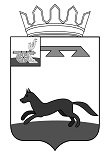 СОВЕТ ДЕПУТАТОВ ГОРОДИЩЕНСКОГО  СЕЛЬСКОГО ПОСЕЛЕНИЯ ХИСЛАВИЧСКОГО РАЙОНА СМОЛЕНСКОЙ ОБЛАСТИРЕШЕНИЕОт 11 мая   2022года                                                                  № 13О внесении изменений в « Порядок принятия      в Городищенском сельском поселении Хиславичского района Смоленской областирешения   о применении мер ответственности  к депутату, члену выборного органа местного самоуправления, выборному должностному лицу местного самоуправления  мер ответственности, указанных в части 73-1 статьи 40 Федерального закона «Об общихпринципах организации местного самоуправления в Российской Федерации»В соответствии со статьей 40 Федерального закона от 6 октября 2003 года № 131-ФЗ «Об общих принципах организации местного самоуправления в Российской Федерации», областным законом от 25  октября 2019 года № 106-з «О Порядке принятия в Смоленской области решения о применении к депутату, члену выборного органа местного самоуправления, выборному должностному лицу местного самоуправления  мер ответственности, указанных в части 73-1 статьи 40 Федерального закона «Об общих принципах организации местного самоуправления в Российской Федерации», областным законом от 26.03.2020г. №27-з :1. Дополнить пункт 1, « Порядка принятия в Городищенском сельском поселении Хиславичского района Смоленской области решения о применении мер ответственности к депутату, члену выборного органа местного самоуправления, выборному должностному лицу местного самоуправления мер ответственности, указанных в части 73-1 статьи 40 Федерального закона «Об общих принципах организации местного самоуправления в Российской Федерации», подпунктом 1.1 «Основаниями для рассмотрения, представительным органом Городищенского сельского поселения Хиславичского района Смоленской области, вопроса о применении к депутату, члену выборного органа местного самоуправления, выборному должностному лицу местного самоуправления  мер ответственности, указанных в части 73-1 статьи 40 Федерального закона «Об общих принципах организации местного самоуправления в Российской Федерации являются поступившие в представительный орган Городищенского сельского поселения Хиславичского района Смоленской области:1) заявление Губернатора Смоленской области, указанное в части 1 настоящей статьи;2) информация федерального органа, который в соответствии с Федеральным законодательством уполномочен осуществлять проверку достоверности и полноты сведений о доходах, расходах, об имуществе и обязательствах имущественного характера, указанных в части 1 настоящей статьи, представляемых депутатом, членом выборного органа местного самоуправления, выборным должностным лицом местного самоуправления, о необходимости применения в отношении указанных лиц мер ответственности, подготовленная по результатам соответствующей проверки.« Порядок принятия в Городищенском сельском поселении Хиславичского района Смоленской области решения о применении мер ответственности к депутату, члену выборного органа местного самоуправления, выборному должностному лицу местного самоуправления мер ответственности, указанных в части 73-1 статьи 40 Федерального закона «Об общих принципах организации местного самоуправления в Российской Федерации» в новой редакции ( приложение №1).2. Данное решение вступает в силу с момента его принятия и подлежит опубликованию на официальном сайте Администрации муниципального образования «Хиславичский район» Смоленской области.Глава муниципального образованияГородищенского сельского поселенияХиславичского района Смоленской области                               В.В. Якушев Приложение №1к решению совета депутатов Городищенского сельского поселения от  11 мая  2022 г № 13 Порядокпринятия  в Городищенском сельском поселении Хиславичского района Смоленской области решения  о применениик депутату, члену выборного органа местного самоуправления, выборному должностному лицу местного самоуправления  мер ответственности, указанных в части 73-1статьи 40 Федерального закона
 «Об общих принципах организации местного самоуправления в Российской Федерации»1. Настоящий Порядок определяет процедуру принятия 
в Городищенском сельском поселении Хиславичского района Смоленской области решения о применении к депутату, члену выборного органа местного самоуправления, выборному должностному лицу местного самоуправления (далее – лицо, замещающее муниципальную должность) мер ответственности, указанных  в части 73-1 статьи 40 Федерального закона
«Об общих принципах организации местного самоуправленияв Российской Федерации».1.1 «Основаниями для рассмотрения, представительным органом Городищенского сельского поселения Хиславичского района Смоленской области, вопроса о применении к депутату, члену выборного органа местного самоуправления, выборному должностному лицу местного самоуправления  мер ответственности, указанных в части 73-1 статьи 40 Федерального закона «Об общих принципах организации местного самоуправления в Российской Федерации являются поступившие в представительный орган Городищенского сельского поселения Хиславичского района Смоленской области:1) заявление Губернатора Смоленской области, указанное в части 1 настоящей статьи;2) информация федерального органа, который в соответствии с Федеральным законодательством уполномочен осуществлять проверку достоверности и полноты сведений о доходах, расходах, об имуществе и обязательствах имущественного характера, указанных в части 1 настоящей статьи, представляемых депутатом, членом выборного органа местного самоуправления, выборным должностным лицом местного самоуправления, о необходимости применения в отношении указанных лиц мер ответственности, подготовленная по результатам соответствующей проверки.            (подпункт 1.1. дополнен решением №13 от 11.05. 2022г.)2. К лицу, замещающему муниципальную должность, представившему недостоверные или неполные сведения о своих доходах, расходах, об имуществе и обязательствах имущественного характера, а также сведения о доходах, расходах, об имуществе и обязательствах имущественного характера своих супруги (супруга) и несовершеннолетних детей, если искажение этих сведений является несущественным, могут быть применены следующие меры ответственности:1) предупреждение;2) освобождение депутата, члена выборного органа местного самоуправления от должности в представительном органе муниципального образования, выборном органе местного самоуправления с лишением права занимать должности в представительном органе муниципального образования, выборном органе местного самоуправления до прекращения срока его полномочий;3) освобождение от осуществления полномочий на постоянной основе с лишением права осуществлять полномочия на постоянной основе до прекращения срока его полномочий;4) запрет занимать должности в представительном органе муниципального образования, выборном органе местного самоуправления до прекращения срока его полномочий;5) запрет исполнять полномочия на постоянной основе до прекращения срока его полномочий.3. Основанием для рассмотрения вопроса о применении к лицу, замещающему муниципальную должность мер ответственности, указанных в части 73-1 статьи 40 Федерального закона «Об общих принципах организации местного самоуправления в Российской Федерации» (далее – мер ответственности),  является  поступившее в Совет депутатов Городищенского сельского поселения Хиславичского района Смоленской области в соответствии с законодательством Российской Федерации обращение о применении к указанному лицу мер ответственности 
(далее – обращение).4. Обращение в день поступления регистрируется и передается в Комиссию Совета депутатов Городищенского сельского поселения Хиславичского района Смоленской области  (далее – Комиссия), которой рассматривается на  еезаседании.5. Лицо, ответственное за работу по профилактике коррупционных и иных правонарушений, входящее в состав Комиссии (далее – ответственное лицо),
в срок не позднее 3 рабочих дней со дня поступления обращения:- письменно уведомляет о содержании поступившего обращения лицо, в отношении которого оно поступило, а также о дате, месте и времени его рассмотрения;- предлагает лицу, в отношении которого поступило обращение, дать письменные пояснения по существу выявленных нарушений, которые будут оглашены при рассмотрении обращения Советом депутатов Городищенского сельского поселения Хиславичского района Смоленской области.                                                                 6. В срок не позднее 10 дней со дня поступления обращения проводится заседание Комиссии.  7. Лицо, замещающее муниципальную должность, в отношении которого поступило обращение, вправе присутствовать на заседании Комиссии при его рассмотрении, о намерении чего онписьменно уведомляет председателя Комиссии.8. Заседания Комиссии могут проводиться в отсутствие лица, замещающего муниципальную должность,  в случае:а) если председателю Комиссии не поступило письменное уведомление о намерении лица, замещающего муниципальную должность, лично присутствовать на заседании Комиссии;б) если лицо, замещающее муниципальную должность, намеревающееся лично присутствовать на заседании Комиссии и извещенное о времени и месте его проведения, не явилось на заседание Комиссии.9. Комиссия рассматривает обращение, письменные пояснения лица, замещающего муниципальную должность (в случае если они представлены) и принимает решение о внесении вСовет депутатов Городищенского сельского поселения Хиславичского района Смоленской области предложений о необходимости применения к лицу, замещающему муниципальную должность, с указанием конкретной меры ответственности, рекомендуемой для применения Советом депутатов Городищенского сельского поселения Хиславичского района Смоленской области к лицу, замещающему муниципальную должность.10. Принятое Комиссией решение отражается в протоколе заседания Комиссии, копия которого не позднее 3 рабочих дней со дня заседания Комиссии вместе с обращением, письменными пояснениями лица, замещающего муниципальную должность (в случае если они представлены), передается в Совет депутатов Городищенского сельского поселения Хиславичского района Смоленской области.11. Вопрос о применении к лицу, замещающему муниципальную должность, меры ответственности включается в повестку дня ближайшего заседания12. Решение о применении к лицу, замещающему муниципальную должность, меры ответственности принимается большинством голосов от установленной численности депутатов Совета депутатов Городищенского сельского поселения Хиславичского района Смоленской области и оформляется решением Совета депутатов Городищенского сельского поселения Хиславичского района Смоленской области.13. Решение  Совета депутатов Городищенского сельского поселения Хиславичского района Смоленской области принимается не позднее чем через 30 дней со дня поступления в Совет депутатов Городищенского сельского поселения Хиславичского района Смоленской области обращения,а если указанное обращение поступило в период между сессиями Совет депутатов Городищенского сельского поселения Хиславичского района Смоленской области, не позднее, чем через три месяца со дня егопоступления в Совет депутатов Городищенского сельского поселения Хиславичского района Смоленской области.14. Лицо, в отношении которого принято решение Совета депутатов Городищенского сельского поселения Хиславичского района Смоленской областидолжно быть ознакомлено с ним в течение 3 дней со дня его принятия под роспись.15. Решение Совета депутатов Городищенского сельского поселения Хиславичского района Смоленской области о применении к лицу, замещающему муниципальную должность, мер ответственности, может быть обжаловано лицом, в отношении которого оно принято, в порядке, установленном законодательством Российской Федерации.16. Копия решения Совета депутатов Городищенского сельского поселения Хиславичского района Смоленской области о применении к лицу, замещающему муниципальную должность, меры ответственности в течение 3 рабочих дней со дня его принятия направляется лицу, направившему обращение.